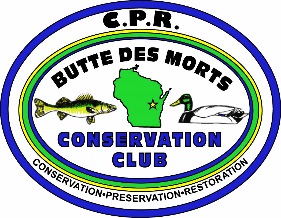 BDMCC SEPTEMBER 14, 2015 
GENERAL MEMBERSHIP MEETING MINUTES
Butte des Morts Lions Club
7:00pmThe meeting was called to order at 7:02 p.m.Guests/Communications: 
There were no guests at the meeting. The Club received an invitation to attend a party for Diane Abraham’s work with the Oshkosh Area Community Foundation on September 16th, a Winnebago Audubon Society newsletter, three Lake Tides newsletters, and a Wisconservation newsletter.
There was an announcement for the September 16th Sunset Hike at Terrell’s Island. Secretary’s Report
The Secretary’s Report was read and accepted with one correction regarding the DNR grant closeout amount of $2,250.   Treasurer’s Report
Bruce Loberg went over the Club financials noting major deposits and expenses from June, July, & August. The Treasurer’s Report was accepted as read.  Old Business
a. Property Update—Joe Yana will provide a 2015 report to the Winneconne Town Board in late November. The property use ledger has been updated and two advertisements will be scheduled in the Winneconne News for October and November.b. Classroom Update—The upper walls of the Classroom have been painted and the room is now brighter. The counter top has been purchased and is in the Classroom.  The countertop, sink, and flooring are all projects that will need to be completed. The Club decided on a volunteer day to work on these projects. The date is Sunday, October 25th (as there is no Packer game) starting at noon.New BusinessThere was no new business.Other Businessa. K. Reyer sought approval to order two plaques that read “this project was made possible with support from Winneconne Thrift & Gift” to be placed on the wheelchair accessible ramp and the boat lift at Terrell’s Island. The plaques will be ordered and available at the September board meeting. P. Ehlert suggested that we invite the WT&G board of directors to the October General Membership meeting and present them with a plaque of appreciation. b. Carp Barrier—P. Guckenberg noted that the carp gate was removed from the breakwall trail for fall/winter. The Club will look for an update on the possible Rotinone treatment inside the breakwall this coming winterAdjournment: A motion to adjourn the meeting was made first by D. Stowe and second by B. Loberg. The meeting was adjourned at 7:49 p.m.